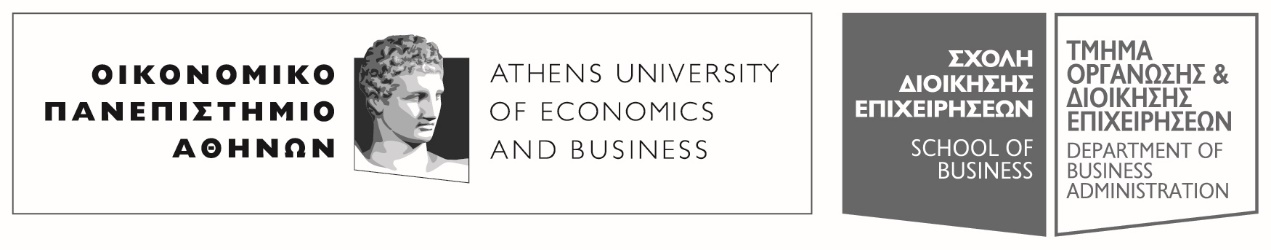 Πατησίων 76, 104 34 Αθήνα. Tηλ.: 210 8203308-311, 210 8203375 / Fax: 210 823096676, Patission Street, Athens 104 34 Greece. Tel.: (+30) 210 8203308-311, 210 8203375 / Fax: (+30) 210 8230966E-mail: ode@aueb.gr / www.aueb.grΑ Ν Α Κ Ο Ι Ν Ω Σ ΗΓια τους φοιτητές του Τμήματος ΟΔΕ                                                                                                                         18/12/2019Οι διαλέξεις του μαθήματος «Αποτίμηση των Επιχειρήσεων» αναβάλλονται για σήμερα Τετάρτη 18 Δεκεμβρίου 2019 και ώρα 1-3 στην αίθουσα Α23, λόγω σοβαρού προβλήματος της διδάσκουσας. Οι φοιτητές του Τμήματος θα ενημερωθούν με νεότερη ανακοίνωση για την αναπλήρωσή του.                                                                                 Η  Διδάσκουσα                                                                                  ΣΤ.   ΣΠΗΛΙΩΤΗ                                                                                Επίκ. Καθηγήτρια                               